The Effect of the A341V Mutation in KCNQ1 Associated with Long QT Syndrome on Iks Channel Trafficking I. IntroductionCardiac arrhythmias account for 200,000-300,000 sudden deaths per year in the United States alone [2][9].  While many factors contribute to irregular cardiac rhythms, voltage-gated ion channels play an essential role in electrical stability by allowing ions to flow into and out of the cell during the depolarization and repolarization stages of a cardiac action potential.  One specific inherited arrhythmic disorder, Long QT (LQT) syndrome, is characterized by a prolonged repolarization period where the time it takes for ions to return to the resting state (voltage) is longer than normal [1].  Long QT syndrome type 1 (LQT1) is a subtype of LQT syndrome which has shown to be the most common and is associated with mutations in the KCNQ1 protein [1].  KCNQ1 and KCNE1 are two proteins that assemble on plasma membrane to form the slow delayed rectifier channel (Iks) which plays a role in repolarization of the action potential in ventricular myocytes when a shorter action potential is required [7].  Research has shown that the presence of both subunits is essential in forming Iks, for they do not properly function as voltage-gated potassium channels as individual units [7].  A point mutation in one of the proteins can result in a nonfunctional channel.  While KCNQ1 is a pore-forming subunit, KCNE1 is a smaller, auxiliary subunit.  A point mutation in KCNQ1, therefore, is greatly detrimental to the cell.  One specific missense mutation, the A341V mutation, occurs in the S6 segment of KCNQ1 and substitutes an alanine to a valine (Figure 1) [12].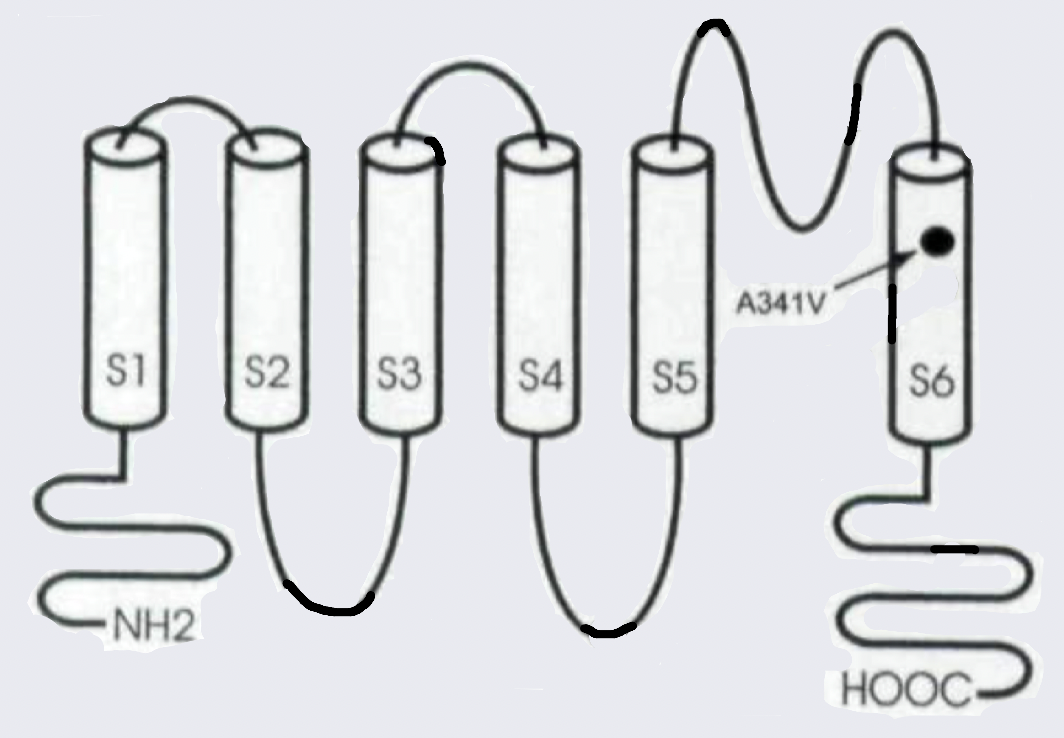 Genotype-phenotype relationships Researchers have concluded based off of observations from case studies that the A341V mutation in the gene coding for KCNQ1 is associated with phenotypic conditions more severe than other KCNQ1 mutations [4].  Electrophysiological findings from experiments conducted by numerous researchers confirm this claim, as the electrophysiology of A341V mutant KCNQ1 exhibits differences from the wild-type (WT) KCNQ1.  In Mikuni et al’s experiment [8], researchers conducted a patch clamp experiment and found that the voltage curve was different in the mutant Iks channel (Figure 2).  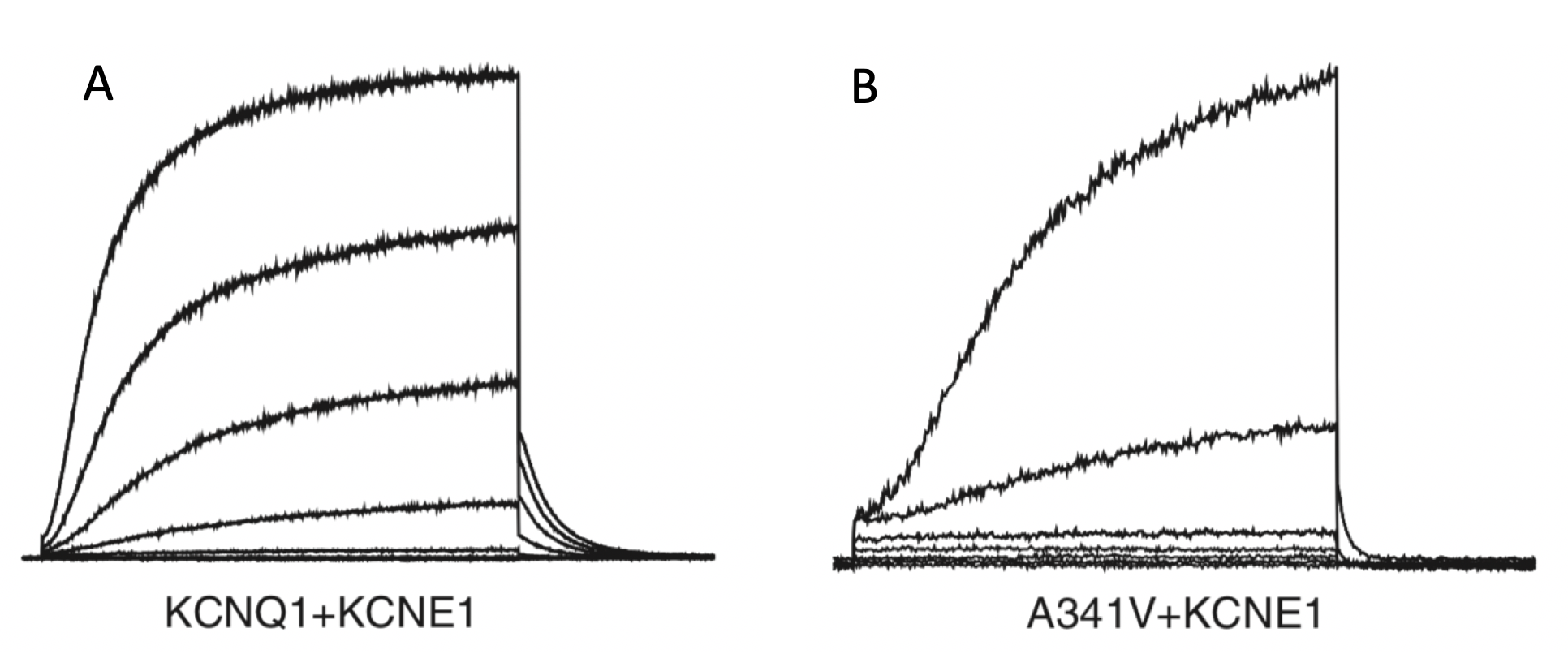 Figure 2 Figures 2A (left) and 2B (right) illustrate the patch clamp results from Mikuni et al’s experiment.  A patch clamp experiment creates a hole in the plasma membrane of a cell through which an electrolytic solution is run.  Ions, potassium ions in this case, are passed through the channel and the electrophysiological activity can be recorded.  A prolonged repolarization period is evident in figure 2B, as the ion channel containing mutant KCNQ1 takes significantly longer to activate than the WT KCNQ1.    Such experiments demonstrate that the A341V mutation results in inefficient Iks channel functioning, yet do not explain what cellular mechanisms contribute to this occurrence.  Some possible molecular mechanistic explanations, for example, include: the loss-of-function mutation perhaps causes conformational changes such as a smaller pore size in the ion channel during the gating transition, the voltage sensor domain becomes insensitive to environmental and cellular voltage changes, the ion selectivity filter is affected which would allow ions other than potassium to travel through the channel, or the protein trafficking to the plasma membrane is affected. Defective Channel Trafficking (Cellular localization) In Harmer et al’s study [6], researchers investigated defective channel trafficking as a possible contributing mechanism to the functional Iks channel changes.  Confocal microscopy imaging was used as a methodology to analyze protein trafficking of WT and mutant A341V protein.  One set of cells was transfected with WT KCNQ1-GFP and KCNE1 while another set of cells was transfected with mutant A341V-GFP and KCNE1.  While KCNQ1 was tagged with the GFP fluorophore, the endoplasmic reticulum (ER was tagged with the dsRed fluorophore, both to be visualized under a confocal microscope.  The purpose of doing so was to observe KCNQ1-GFP and the ER simultaneously so that the researchers could determine whether mutated A341V-GFP was able to exit the ER to then traffic to the cell surface as WT KCNQ1-GFP.   Live cells were then fixed at the same point so that they could then be visualized under a confocal microscope.  Confocal microscopy images revealed that the retention rates are relatively the same in the ER for both WT and mutant KCNQ1 proteins.  These results (Figure 3) indicated that channel trafficking remains unaffected by the A341V mutation.    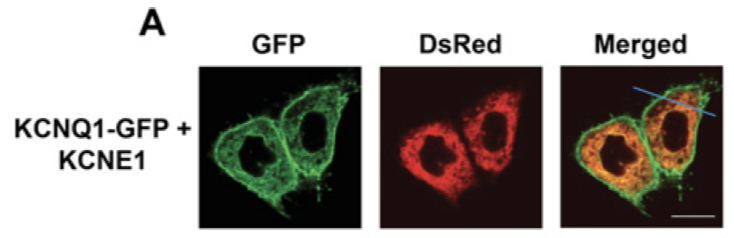 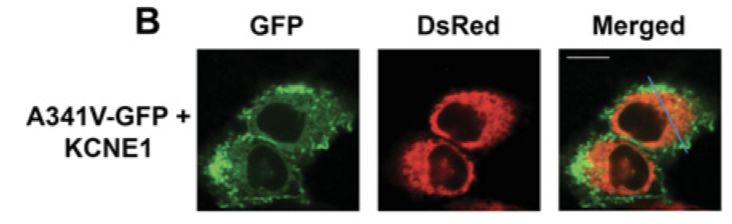 Figure 3 Figures 3A and 3B above exhibit the results of the confocal microscopy experiment analyzing defective channel trafficking.  With KCNQ1-GFP exhibited in green and ER exhibited in red, the yellow-colored areas in the merged figures shows where KCNQ1 is contained within the ER.  Similar patterns are exhibited in both WT and mutant proteins as KCNQ1 appears to be concentrated around the cell periphery as well as being throughout the cell.  Researchers determined that there is no difference in channel trafficking because the same level of protein expression in the ER was observed for WT and mutant KCNQ1.It must be considered, however, that the confocal microscopy results from Harmer et al’s experiment do not reveal cell surface expression or allow us to quantify it directly.  Protein trafficking problems may have occurred after KCNQ1 exists the ER.  The conclusion that channel trafficking remains unaffected is only drawn by what researchers visually interpret from the images, as shown in Figure 3.  Further experiments can be conducted to see if A341V-KCNQ1 reaches the cell surface with the same abundancy as WT KCNQ1.The phenotypic severity for the A341V mutation prompts the question of what cellular mechanisms are responsible for the dramatic electrophysiological changes observed in the A341V mutation.  One possibility, as explored in Harmer et al’s experiment, is channel trafficking defects.  Analysis of cell surface KCNQ1 protein, both mutant and WT, can help provide insight into how channel trafficking may contribute to the observed electrophysiological changes.  The purpose of this proposed experiment, therefore, is to investigate cell surface expression of WT KCNQ1 and mutant A341V KCNQ1 to see how it may be indicative of defective channel trafficking.    II. ExperimentPurpose and Nature of the Biotinylation ExperimentA cell-surface biotinylation experiment can measure protein expression on the cell surface.  This assay consists of a series of steps, beginning with the labelling of cell surface protein with biotin and ending with a densitometry reading from an immunoblot.  The end result of this experiment is visualization of a Western blot and a densitometry reading which quantifies cell surface expression.  This experiment can help address the proposed question as the quantification of wild-type and mutant protein can reveal differences between the two, indicative of defective channel trafficking if the amount of surface mutant KCNQ1 is less than WT surface KCNQ1.  An example of a biotinylation experiment is seen in Chen et al’s study [5].  In this experiment, researchers were aiming to investigate the differences between WT and mutant cell surface expression of KCNQ1 with the S277L mutation.  The experimenters were able to conclude from the results that cell surface expression levels for mutated KCNQ1 protein were lower than the wild-type.  The biotinylation experiment therefore helped answer the question of whether cell surface proteins differed in quantity in mutated vs wild-type.  The results of the experiment indicate lower expression for mutated protein, and in the application of the larger question, this lower expression could be a contributing factor to inefficient Iks channels.  Similarly, a biotinylation experiment can indeed be helpful in addressing my proposed question as well.    TransfectionA cell culture and transfection would be the next step to conducting the biotinylation experiment in order to express WT and mutant KCNQ1 proteins in a particular line of cells.  Human embryonic kidney (HEK-293) cells will be grown in complete HEK medium, where the contents of the medium promote healthy growth while simultaneously preventing the growth of bacteria [13].  HEK-293 cells are appropriate for this experiment as they have been proven to be able to create mature, functional proteins through their post-translational processing, including folding, for a large range of genes [10].  This cell line, furthermore, has proven to be efficient in transfection as well as protein production [10].  In the context of this proposal, all such factors will ensure that both WT and mutant KCNQ1 are translated efficiently and accurate to their true conformations in cardiomyocytes.  Two sets of confluent HEK-293 cells will be plated onto six separate dishes.  Three dishes of the six dishes will be transfected with plasmids containing WT KCNQ1 and KCNE1 while the remaining three will be transfected with A341V mutant KCNQ1 and WT KCNE1.  The WT KCNQ1 and KCNE1 plasmids can be obtained from another laboratory or reliable company.  The mutant A341V KCNQ1 plasmid can be made using the pcDNA3.1, which is a vector designed specifically for mammalian cell lines [22].  As used in Vanoye et al’s experiment [11], the mutation will be introduced into the vector using QuikChange II, a site-directed mutagenesis kit.  Depending on the concentration of the cDNAs, the WT/mutant KCNQ1 proteins will be added to HEK cell medium along with KCNE1, with KNQ1 and KCNE1 in a 1:1 protein concentration ratio.  Lipofectamine 2000 will additionally be added to this mixture, which is a reagent that increases the efficiency of translation as the transfection with cDNA occurs [14].  Cell transfection will be allowed to proceed for six hours in an incubator at physiological temperature (37oC), mimicking environmental conditions in the human body.  After six hours, the cells will be washed with HEK cell medium to rid the cDNAs.  The cells will then be incubated with complete medium at physiological temperature once again for 36 hours before the biotinylation experiment can proceed so that cells have time to grow and synthesize new proteins.  BiotinylationFollowing a 36-hour incubation period, the biotinylation protocol will begin.  Cell surface proteins in cells in all six dishes will be labelled with a biotin derivative and the biotinylated proteins will be eluted in the end.  In the first step, the cells will be subjected to a biotin derivative which will bind to proteins exposed to the extracellular environment in the plasma membrane.  Here, all cell surface proteins will be labelled regardless of protein type.  In Chen et al’s experiment [5], NHS-SS-biotin was used.  This same biotin derivative will be used in this experiment as this derivative is impermeable to the plasma membrane.  This is because the reagent is negatively charged, so only protein on the cell surface will be labelled with biotin [15].  NHS-SS-biotin is additionally amine-reactive, more specifically lysine-reactive, which allows the biotin to bind to the side chains or N-termini of surface proteins [15].  It is known that NHS-SS-biotin will bind to KCNQ1 proteins on the cell surface because Chen et al’s experiment [5] was successful in labelling the KCNQ1 proteins.  This reaction will proceed for 30 minutes on ice.  The low temperature will prevent surface membrane endocytosis which would lead to inaccurate results as surface biotin would be brought into cells, labelling intracellular proteins as well as surface proteins [7].  After 30 minutes, the biotinylation reaction will then be quenched for 20 minutes using a glycine-containing PBS (Phosphate Buffer Saline) solution which allows excess biotin to be washed out while keeping cellular conditions stable in the buffer solution [16].  Cells will then be scraped from the dishes and put into centrifuge tubes in preparation for the cell lysis [7].Following biotin labelling, cells must be lysed to retrieve the biotinylated proteins.  In order to do so, cells in all six tubes will be submerged in lysis buffer.  Lysis buffer, which contains triton, a very strong detergent, breaks up the contents of the cell into individual components without harming any of the individual proteins [5][7].  In order to separate the proteins from cellular debris, the tubes containing whole cell lysates (WCL) must be centrifuged at a high speed for 15 min [16].  The resulting product will be a pellet in each tube containing cellular debris and solubilized supernatant containing all proteins, both biotinylated and cytosolic [16].  The supernatant from the tubes will then be transferred to new centrifuge tubes [16].  A small fraction of the supernatant (WCL), about 2%, will be taken from each of the six tubes and stored in separate tubes to be used later on in the immunoblot for purposes explained in the “Western Blot” section of this procedure [7].  The surface (biotinylated) proteins must then be separated from cytosolic proteins in the remaining WCL.  To purify the biotinylated proteins, Neutravidin-conjugated agarose beads will be used, as done in Chen et al [5] and Jiang et al’s experiments [7].  Neutravidin is a derivative of avidin, which is a protein that has a high affinity for biotin [18].  In other words, avidin binds to biotin with high specificity and irreversibly, thus making it the perfect molecule to purify the biotinylated proteins from cytosolic proteins in the WCL.  The six tubes, therefore, with WCL will then all be incubated overnight with Neutravidin-coated beads [7].  In this step, the beads will retain the biotinylated proteins while the supernatant will contain the cytosolic proteins.  The biotinylated proteins must then be eluted from the beads.  As performed in Jiang et al’s biotinylation experiment [7], the beads will be incubated for 15 minutes in mercaptoethanol buffer which is a strong reducing agent that can break protein disulfide bonds [19].  Mercaptoethanol will therefore break the disulfide (-SS-) bond in NHS-SS-biotin, releasing the biotinylated proteins from the beads.  The tubes will then be centrifuged at a high speed for a few minutes in order to pellet the beads, while the supernatant containing surface proteins will be transferred to new tubes.  At this point, the proteins have been purified and the beads may be discarded.Western Blot and ECL AnalysisFollowing protein purification, the procedure for an immunoblot, often referred to as a Western blot, will now be performed in order to ultimately quantify the surface proteins in the end.  The following figure shows an overview of the immunoblot and will be referred to throughout this portion of the procedure.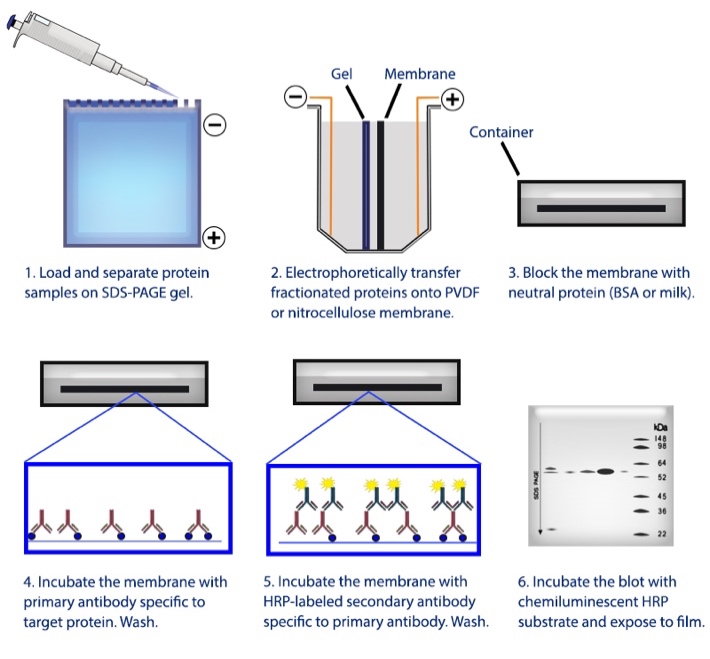 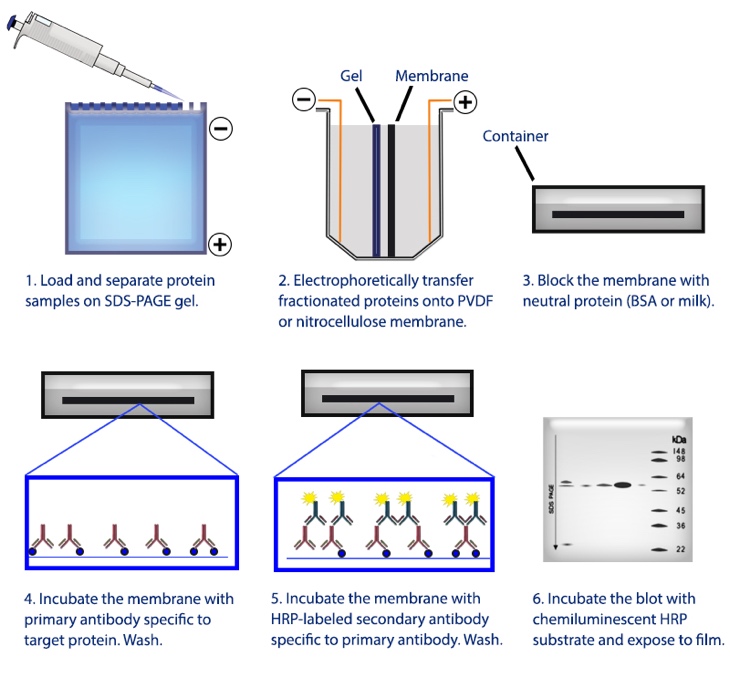 Figure 4: Immunoblot and ECL ProtocolRetrieved from [20] and edited.The first step to performing an immunoblot is gel electrophoresis (Figure 4, part 1).  The purpose of this procedure is to separate proteins based on their respective sizes [20].  SDS-PAGE is the electrophoresis that will be performed in this experiment, as it is commonly used and was additionally used successfully in Chen et al’s experiment [5].  Samples from the WCL saved in separate tubes in the biotinylation portion of this experiment as well as the purified surface proteins will both be loaded into one 15-lane SDS-PAGE gel (Figure 4, part 1).  By separating and quantifying the KCNQ1 proteins in the cell lysate, the expression of total proteins, both surface and cytosolic, can be determined.  This quantity can be compared to the quantity determined in the purified biotinylated fraction, and the percent of cellular KCNQ1 present on the cell surface can be calculated.  Size markers will be present in the first lanes of both fractions.  The loading order of samples into the gel is shown in Figure 5 below. Figure 5: Loading order of WCL and biotinylated fraction samples in the SDS-PAGE gelThe numbers in the first row represent the lane number, beginning from the first well on the left to the last well on the right.  Lane 8 will be run empty with no samples loaded as only seven wells (one for size marker, six for samples) are needed for each fraction as exhibited above.  In the figure, WT stands for wild-type KCNQ1 protein, M stands for mutant A341V KCNQ1 protein, and SM stands for size marker, the protein ladder used as a reference for the molecular weights of proteins in the loaded samples.    	As an electrical field is applied to the gel, negatively-charged proteins in all lanes will travel from their wells to the opposite positive end of the gel [20].  Bands will be created where proteins travel: smaller proteins, due to their lighter molecular weight, will travel the furthest while larger proteins will settle closer to the origin [20].  In this way, proteins will be separated by size and the size marker will be used a reference for the respective molecular weights (in kilodaltons [kDa]) [20].  The proteins will then be transferred onto a polyvinylidene difluoride (PVDF) membrane, which is necessary for protein detection through chemiluminescence, discussed later in this section (Figure 4, part 2) [20].  This will be done again through electrophoresis, where proteins will travel toward the positive end where the PVDF membrane is located [20].  Once proteins have been transferred to the membrane, the membrane will then be submerged in a Tris buffer and milk which will prevent non-specific antibody binding to the membrane (Figure 4, part 3) [20].  This is necessary because if non-specific antibody binding occurs, KCNQ1 protein quantification will be inaccurate.  	After proteins have been transferred onto the cell membrane, primary and secondary antibody incubations can now be performed in preparation for chemiluminescence.  Proteins on the membrane will first be probed with goat anti-KCNQ1 primary antibody, rabbit anti-cadherin antibody, and mouse anti-calnexin antibody as done in Chen et al’s experiment [5].  The goat anti-KCNQ1 antibody will bind to all KCNQ1 proteins, both WT and mutant.  Cadherin is a protein present on the plasma membrane while calnexin is a cytosolic protein.  These will be used, respectively, as a positive and a negative control for biotinylated proteins as done in Chen et al’s experiment [5].  The primary antibodies will then be washed out, and the membrane will be re-probed with the secondary antibodies: donkey anti-goat, chicken anti-mouse, and sheep anti-rabbit, all conjugated with horseradish peroxidase (HRP) [20].  HRP is an enzyme which allows a signal to be generated which can be used for protein visualization [21].  All antibodies listed can be obtained from reliable scientific companies, one such being ThermoFisher Scientific. 	After the secondary antibodies are washed out, the enhanced chemiluminescence (ECL) procedure can be performed, where the energy from a chemical reaction is given off as light, and can be used to visualize proteins on the membrane [21].  This procedure has been successfully performed in Jiang et al’s experiment [7].  A mixture with an equal ratio of peroxide buffer and luminol, which is a substrate of HRP, will first be created [21].  When the membrane is submerged in this mixture, luminol will be oxidized by the peroxide when the HRP enzyme is present, which results in chemiluminescent light being emitted [21].  Using a digital imager, such as FluorChem E (ProteinSimple) used in Jiang et al’s biotinylation experiment involving an immunoblot and ECL, the protein bands can be visualized through the emission of the chemiluminescent light [7][21].  Densitometry values, taken using ProteinSimple, allow the quantification of the band intensities, and will be determined for all WCL and biotinylated lanes [7].  The principle behind this analysis is that the collective pixel intensity informs us of the band intensity and protein level in the loaded samples [7].  The pixel intensities of each sample can then be compared to one another to determine differences in protein expression.  In this experiment, the percentage of cellular KCNQ1 proteins, both WT and mutant, that are present on the cell surface will be calculated, as done in Jiang et al’s experiment.  The percent of protein present on the cell surface is: % biotinylated proteins = biotinylated band intensity / WCL band intensity * 100.  This calculation will be done for all six original samples using the respective biotinylated and WCL fractions.In this way, the KCNQ1 protein present on the cell surface, both WT and mutant, can be quantified and interpreted for differences in cell surface expression.       III. DiscussionIt is hypothesized that results will exhibit lighter bands for mutated A341V KCNQ1 proteins while the bands for the WT KCNQ1 proteins will be significantly darker (Figure 6).  The percent of proteins biotinylated in the cell, additionally, will be less with mutant KCNQ1 than WT KCNQ1 (Figure 7).  This would indicate that the mutation is correlated with decreased cell surface KCNQ1 protein in comparison to the WT.  This specific result would point to the idea that the trafficking of mutant KCNQ1 is somehow defective.  Proteins may be colocalized with other KCNE1 proteins yet they are not expressed at the same level as WT protein on the cell surface.  This finding would be most consistent with Chen et al’s biotinylation experiment, as the results of their experiment revealed that the cell surface expression of mutant KCNQ1 was lower than that of the WT.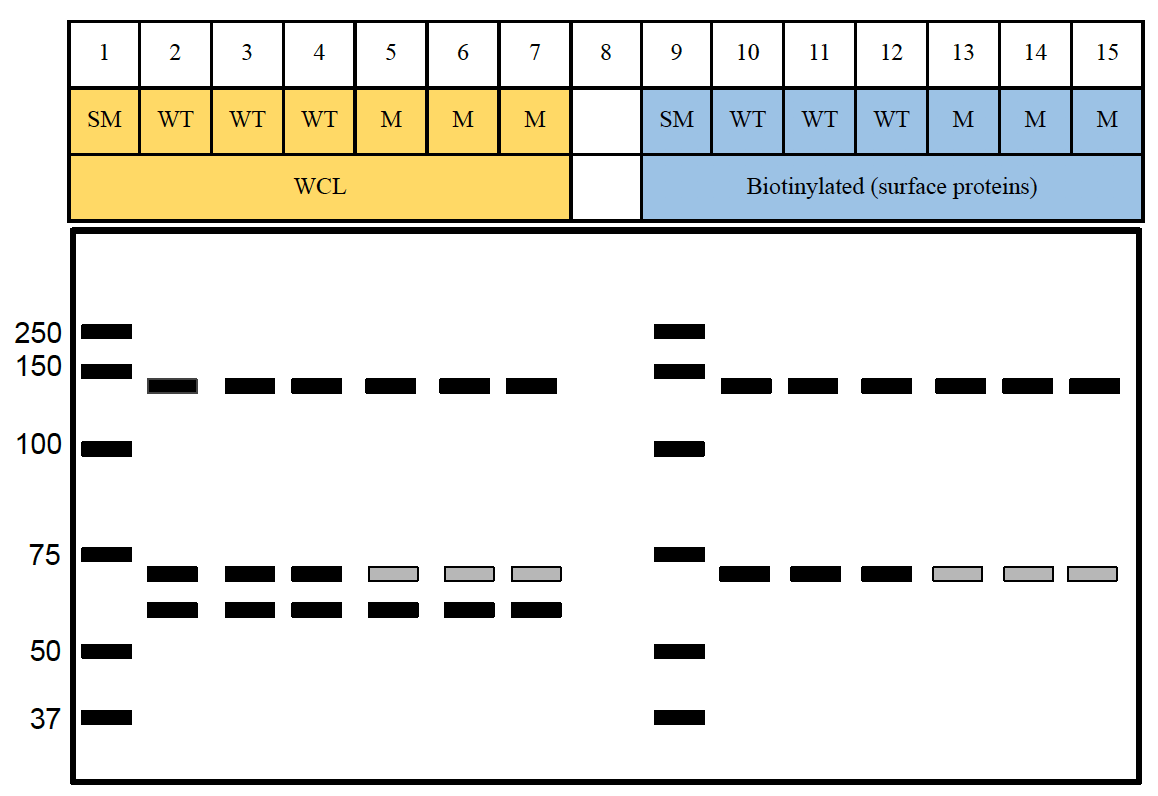 Another possibility of results is that the mutant protein shows darker bands than the WT proteins.  This would indicate that somehow, an abnormally large amount of protein is trafficking to the cell surface.  While this is unlikely because it would indicate that more protein is translated than in the WT, it is indeed a possibility.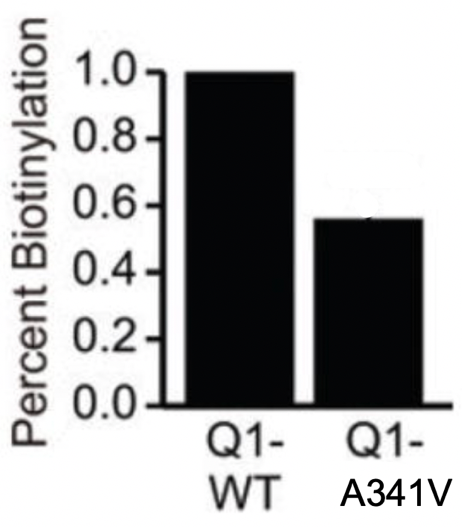 One last possibility of results is that both the mutant and WT proteins are expressed equally on the cell surface.  This set of results would indicate that protein trafficking remains unaffected by the A341V mutation.  Rather, the molecular cause of a nonfunctional Iks channel has something to do with the ion channel itself, such as its conformation, its selectivity filter, or voltage sensor.  This finding would be most consistent with Harmer et al’s experiment, as their cellular localization confocal microscopy experiment exhibited no trafficking differences.  The biotinylation experiment, while it allows for the quantification of cell surface protein, is limited in many ways.  One of the biggest pitfalls of this experiment is the loss of proteins during elution.  While performing the elution through Neutravidin beads, some protein will always be lost.  The beads themselves may be lost, such as they might be stuck on the cap during centrifugation, which leads to error error in the results.  One way to address this issue is to slightly modify the experimental procedure.  Once the proteins have been eluted, the beads can be washed multiple times with buffer solution so that almost all protein is pulled down.  This buffer solution will not harm the proteins in any way, so the proteins themselves remain unaffected but hopefully more of them are eluted to reduce error in the quantification.  While this biotinylation experiment can indeed address the proposed question, supplemental experiments are absolutely necessary to confirm the findings from these experiments.  While results can never be contradictory, differing results from experiments aiming to investigate the same phenomenon indicate differing environmental conditions or errors in experimental procedure.  This error can be minimized by evaluating the results of multiple experiments, perhaps of different types.  One way, for example, to further investigate possible defective trafficking is to conduct a live-cell imaging study under a spinning disc confocal microscope in physiological conditions.  Through this imagining study, the trafficking of the proteins in a specific time course can be tracked and help provide further insight on the possibly differing trafficking phenomena of mutant and WT KCNQ1 protein.  Regardless, the goal remains the same: to investigate on a molecular level why the Iks channel is rendered nonfunctional as a result of the A341V-KCNQ1 mutation which leads in Long QT Syndrome.  References1.  Anastasakis, A., Kotta, C.-M., Kyriakogonas, S., Wollnik, B., Theopistou, A., & Stefanadis, C. (2006). Phenotype reveals genotype in a Greek long QT syndrome family. EP Europace, 8(4), 241–244. doi: 10.1093/europace/eul0122.  Arrhythmia & Sudden Cardiac Death. (n.d.). Retrieved from https://medschool.ucla.edu/cardiovascular-arrhythmia.3.  Bari, V., Valencia, J. F., Vallverdú, M., Girardengo, G., Marchi, A., Bassani, T., … Porta, A. (2014). Multiscale Complexity Analysis of the Cardiac Control Identifies Asymptomatic and Symptomatic Patients in Long QT Syndrome Type 1. PLoS ONE, 9(4). doi: 10.1371/journal.pone.00938084.  Brink, P. A., Crotti, L., Corfield, V., Goosen, A., Durrheim, G., Hedley, P., … Schwartz, P. J. (2005). Phenotypic Variability and Unusual Clinical Severity of Congenital Long-QT Syndrome in a Founder Population. Circulation, 112(17), 2602–2610. doi: 10.1161/circulationaha.105.5724535.  Chen, J., Weber, M., Um, S. Y., Walsh, C. A., Tang, Y., & Mcdonald, T. V. (2011). A Dual Mechanism for IKs Current Reduction by the Pathogenic Mutation KCNQ1-S277L. Pacing and Clinical Electrophysiology, 34(12), 1652–1664. doi: 10.1111/j.1540-8159.2011.03190.x6.  Harmer, S. C., Mohal, J. S., Royal, A. A., Mckenna, W. J., Lambiase, P. D., & Tinker, A. (2014). Cellular mechanisms underlying the increased disease severity seen for patients with long QT syndrome caused by compound mutations in KCNQ1. Biochemical Journal, 462(1), 133–142. doi: 10.1042/bj201404257.  Jiang, M., Wang, Y., & Tseng, G. (2017). Adult Ventricular Myocytes Segregate KCNQ1 and KCNE1 to Keep the I Ks Amplitude in Check Until When Larger I Ks Is Needed. Circulation: Arrhythmia and Electrophysiology, 10(6). doi:10.1161/circep.117.0050848.  Mikuni, I., Torres, C. G., Bienengraeber, M. W., & Kwok, W.-M. (2011). Partial restoration of the long QT syndrome associated KCNQ1 A341V mutant by the KCNE1 β-subunit. Biochimica Et Biophysica Acta (BBA) - General Subjects, 1810(12), 1285–1293. doi: 10.1016/j.bbagen.2011.07.0189.  Mozaffarian, D., Benjamin, E. J., Go, A. S., Arnett, D. K., Blaha, M. J., Cushman, M., … Turner, M. B. (2015). Heart Disease and Stroke Statistics—2015 Update. Circulation, 131(4). doi: 10.1161/cir.000000000000015210. Thomas, P., & Smart, T. G. (2005). HEK293 cell line: A vehicle for the expression of recombinant proteins. Journal of Pharmacological and Toxicological Methods, 51(3), 187–200. doi: 10.1016/j.vascn.2004.08.01411. Vanoye, C. G., Desai, R. R., Fabre, K. L., Gallagher, S. L., Potet, F., Dekeyser, J.-M., … George, A. L. (2018). High-Throughput Functional Evaluation of KCNQ1 Decrypts Variants of Unknown Significance. Circulation: Genomic and Precision Medicine, 11(11). doi: 10.1161/circgen.118.00234512. Wang, Z., Tristani-Firouzi, M., Xu, Q., Lin, M., Keating, M., & Sanguinetti, M. (1999). Functional Effects of Mutations in KvLQT1 that Cause Long QT Syndrome. Journal of Cardiovascular Electrophysiology, 10(6), 817–826. doi: 10.1111/j.1540-8167.1999.tb00262.xThe following references are of biotechnology product companies, listed in the order referenced in this proposal, and thus do not have a specific author or date of publication.  13. HEK 293 Cell Culture Media. (n.d.). Retrieved from https://www.thermofisher.com/us/en/home/life-science/cell-culture/mammalian-cell-culture/specialty-media/293-media.html.14. Lipofectamine 2000: Thermo Fisher Scientific - US. (n.d.). Retrieved from https://www.thermofisher.com/us/en/home/brands/product-brand/lipofectamine/lipofectamine-2000.html.15. EZ-Link™ Sulfo-NHS-SS-Biotin. (n.d.). Retrieved from https://www.thermofisher.com/order/catalog/product/21331#/21331.16. Cell Surface Protein Biotinylation and Analysis    . (n.d.). Retrieved from https://bio-protocol.org/e857.17. ChromaLink™ Biotin Labeling Kit, SoluLinK™. (n.d.). Retrieved from https://us.vwr.com/store/product/4763232/chromalinktm-biotin-labeling-kit-solulinktm.18. Avidin-Biotin Interaction. (n.d.). Retrieved from https://www.thermofisher.com/us/en/home/life-science/protein-biology/protein-biology-learning-center/protein-biology-resource-library/pierce-protein-methods/avidin-biotin-interaction.html.19. Pierce™ 2-Mercaptoethanol. (n.d.). Retrieved from https://www.thermofisher.com/order/catalog/product/35602BID?SID=srch-srp-35602BID#/35602BID?SID=srch-srp-35602BID.20. Western Blot. (n.d.). Retrieved from https://www.biolegend.com/en-us/western-blot.21. Chemiluminescent Western Blotting. (n.d.). Retrieved from https://www.thermofisher.com/us/en/home/life-science/protein-biology/protein-biology-learning-center/protein-biology-resource-library/pierce-protein-methods/chemiluminescent-western-blotting.html.22. pcDNA™3.1( )Mammalian Expression Vector. (n.d.). Retrieved from https://www.thermofisher.com/order/catalog/product/V79020#/V79020.123456789101112131415SMWTWTWTMMMSMWTWTWTMMMWCLWCLWCLWCLWCLWCLWCLBiotinylated (surface proteins)Biotinylated (surface proteins)Biotinylated (surface proteins)Biotinylated (surface proteins)Biotinylated (surface proteins)Biotinylated (surface proteins)Biotinylated (surface proteins)